Этих дней не смолкнет славаМузыкально – патриотический фестиваль «На привале…»        Время постоянно движется вперёд, а позади остаются значимые события как для каждого из нас, так и для народов. Есть такие праздники, о которых нельзя забывать. О них просто необходимо помнить, достойно отмечать и передавать будущим поколениям. Таким событием для нас является День Победы в Великой Отечественной Войне. И в этом году вся страна отмечает его 77 – летие.        Великому этому событию был посвящен   праздничный музыкально-патриотический фестиваль «На привале…», ставший традиционным в нашем детском саду. Песни военных лет, танцевальные номера и чтение стихов в исполнении наших воспитанников и педагогов завораживали зрителей, будто переносили их в то страшное, но значимое в истории время. Минутой молчания почтили память погибших в войне и недавно ушедших ветеранов. Праздник «со слезами на глазах» вызвал бурю эмоций и оставил глубокое впечатление в сердце каждого из нас.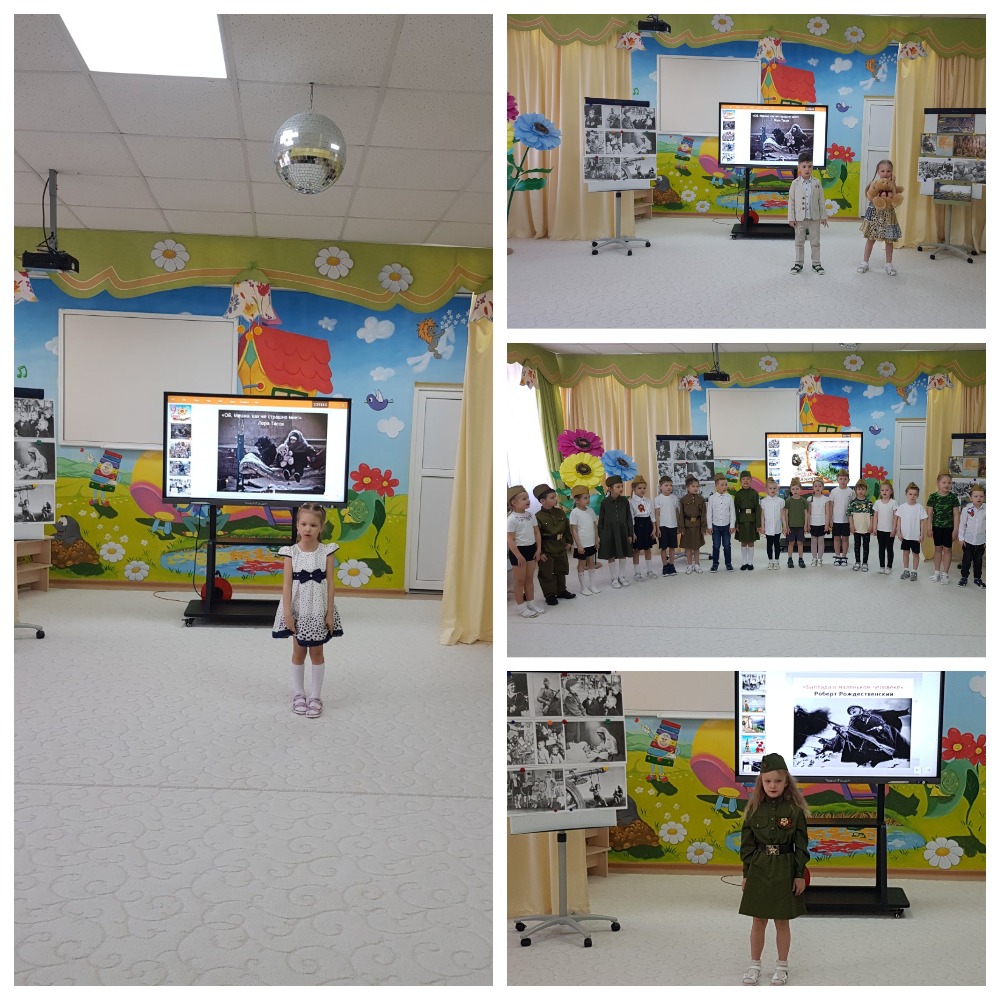 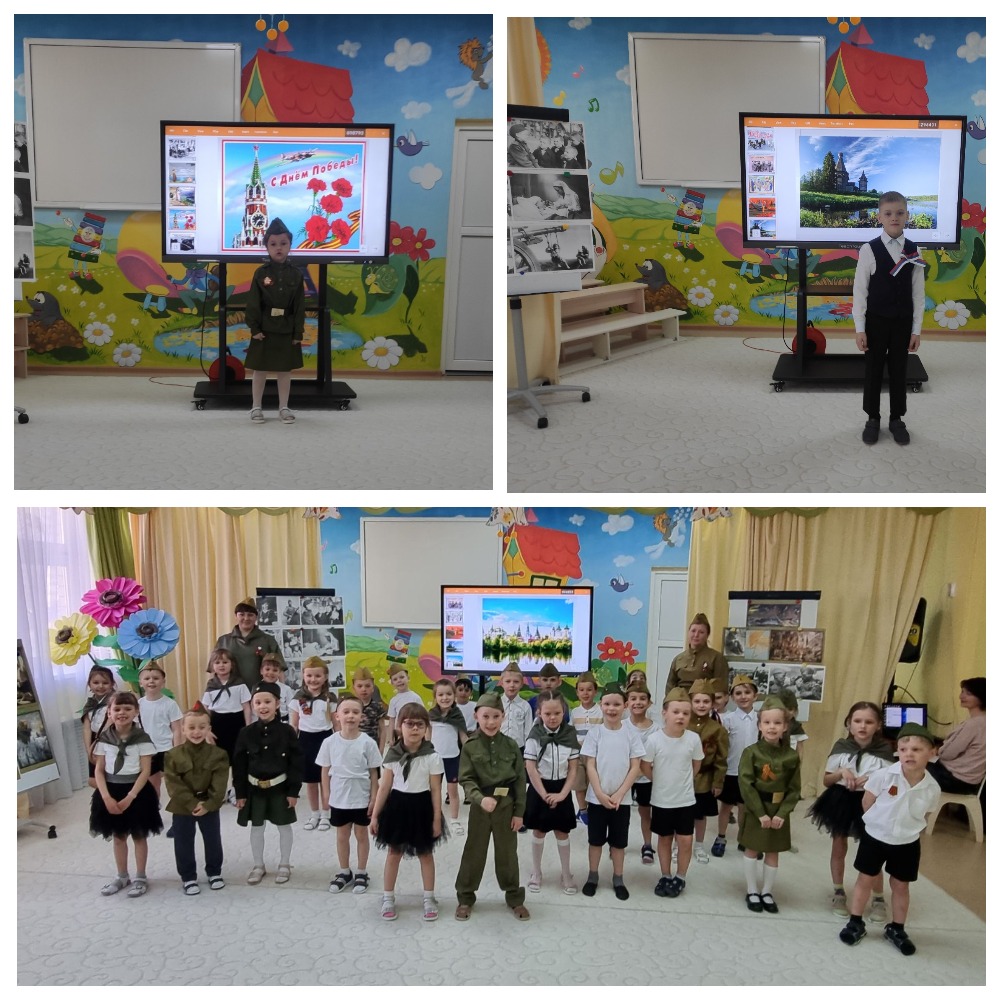 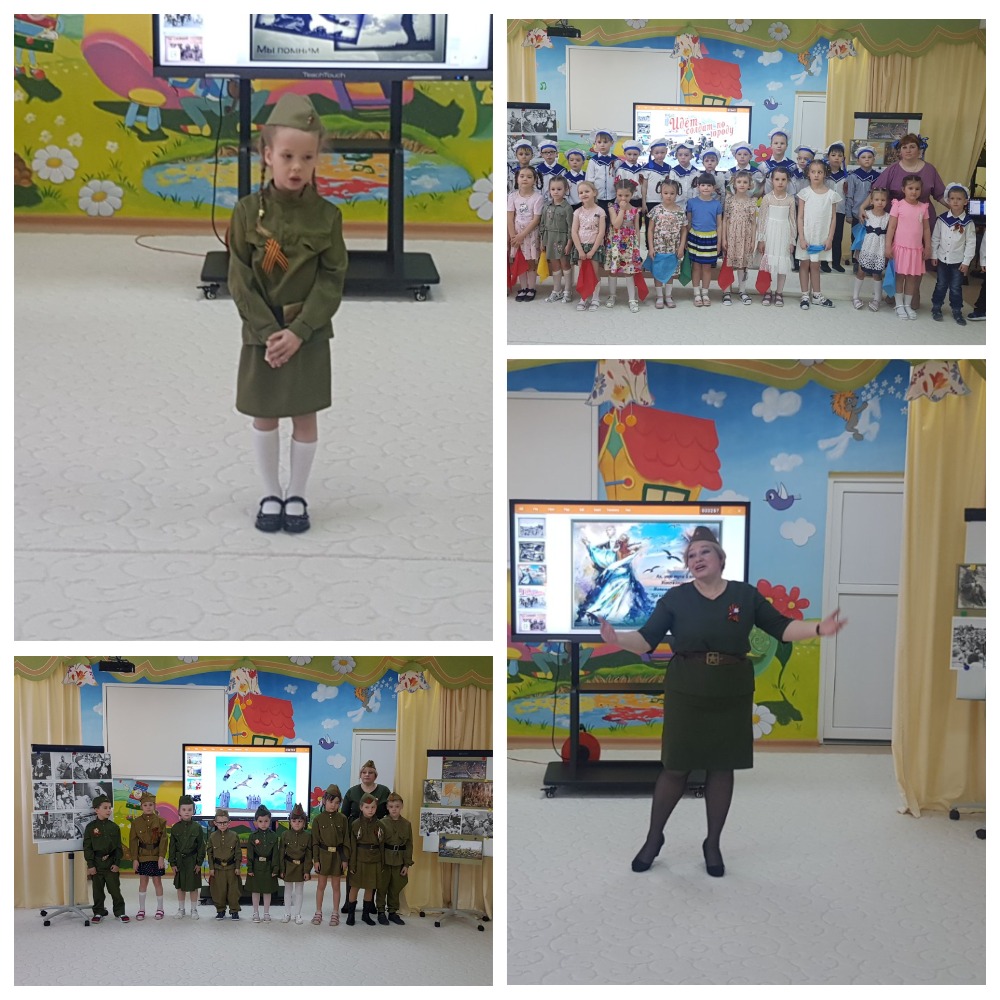 